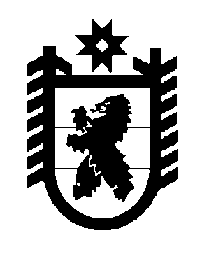 Российская Федерация Республика Карелия    ПРАВИТЕЛЬСТВО РЕСПУБЛИКИ КАРЕЛИЯПОСТАНОВЛЕНИЕот  13 марта 2019 года № 111-Пг. Петрозаводск О распределении на 2019 год субсидий местным бюджетам на реализацию                 мероприятий по устойчивому развитию сельских территорий (грантовую поддержку местных инициатив граждан,                   проживающих в сельской местности)В соответствии со статьей 9 Закона Республики Карелия от 21 декабря 2018 года № 2337-ЗРК «О бюджете Республики Карелия на 2019 год и на плановый период 2020 и 2021 годов» Правительство Республики Карелия п о с т а н о в л я е т:Установить распределение на 2019 год субсидий местным бюджетам на реализацию мероприятий по устойчивому развитию сельских территорий (грантовую поддержку местных инициатив граждан,                   проживающих в сельской местности) согласно приложению.Исполняющий обязанностиГлавы Республики Карелия 					                 А.Е. ЧепикПриложение к постановлениюПравительства Республики Карелияот  13 марта 2019 года № 111-ПРаспределениена 2019 год субсидий местным бюджетам на реализацию                 мероприятий по устойчивому развитию сельских территорий (грантовую поддержку местных инициатив граждан,                   проживающих в сельской местности)(рублей)____________№  п/пМуниципальное образованиеСуммаВ том числеВ том числе№  п/пМуниципальное образованиеСуммасубсидии из федерального бюджетасубсидии из бюджета Республики Карелия 1.Сортавальский муниципальный район,              в том числе554 418,00521 152,9233 265,08Кааламское сельское поселение554 418,00521 152,9233 265,082.Суоярвский муниципальный район,              в том числе205 156,47192 847,0812 309,39Лоймольское сельское поселение205 156,47192 847,0812 309,39Итого759 574,47714 000,0045 574,47